        Студия кукол «Карусель»Педагог: Теперина Евгения Николаевна       Возраст детей: от 7 до 12 лет.       Место занятий: I учебное здание (ул. Труфанова д.25 кор.2)Цель обучения - способствовать  развитию внимания, логики, мелкой моторики рук, ораторские способности. А  так же получить уникальный шанс самим создать кукольный спектакль.    Театр - это всегда захватывающее зрелище, а кукольный театр - это еще и сказка. Попадая в этот прекрасный мир, каждый из нас может ощутить волшебство закулисья, можно увидеть и почувствовать самое интересное изнутри – стоит вам только это захотеть! Будь это красивые персонажи, фантастическая музыка, захватывающий сюжет – атмосфера всегда волшебная. Каждому будет интересно создать сказку своими руками.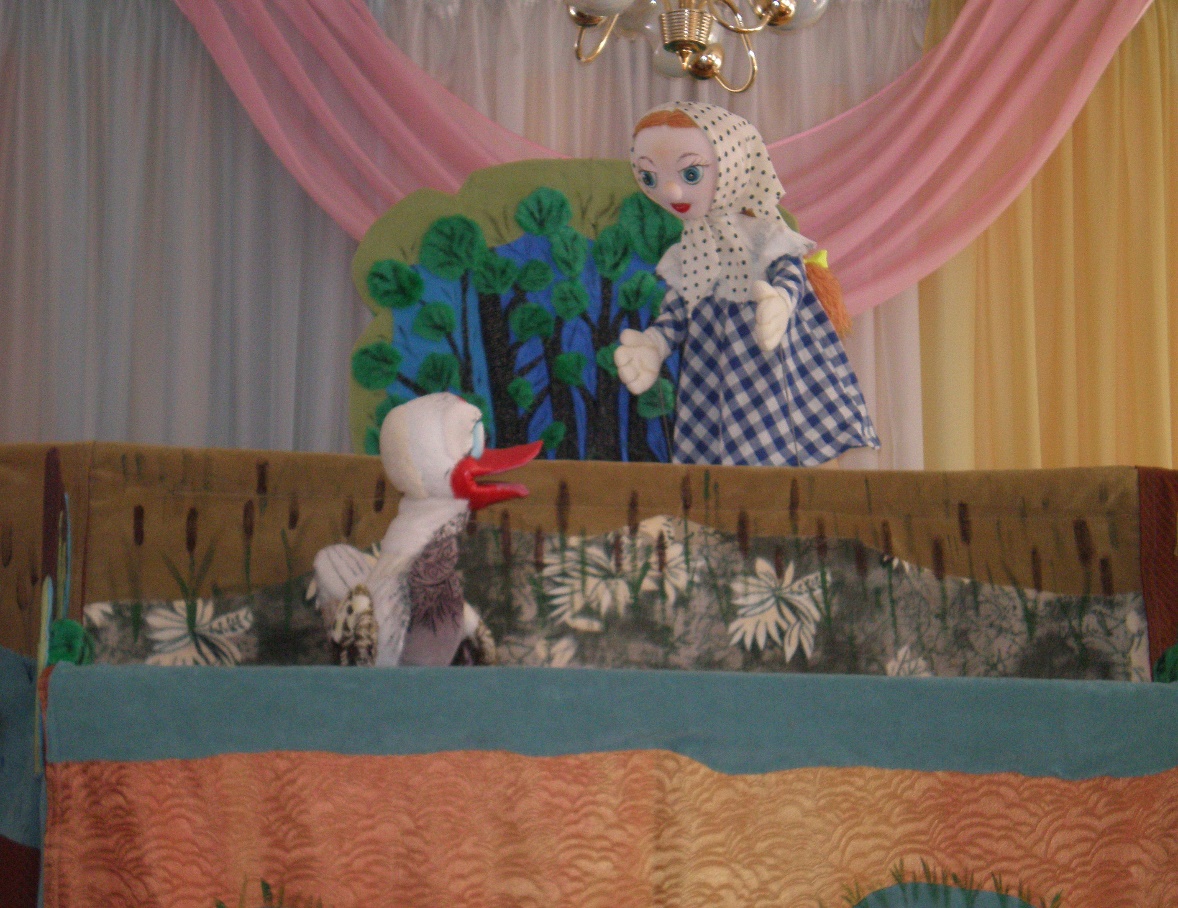 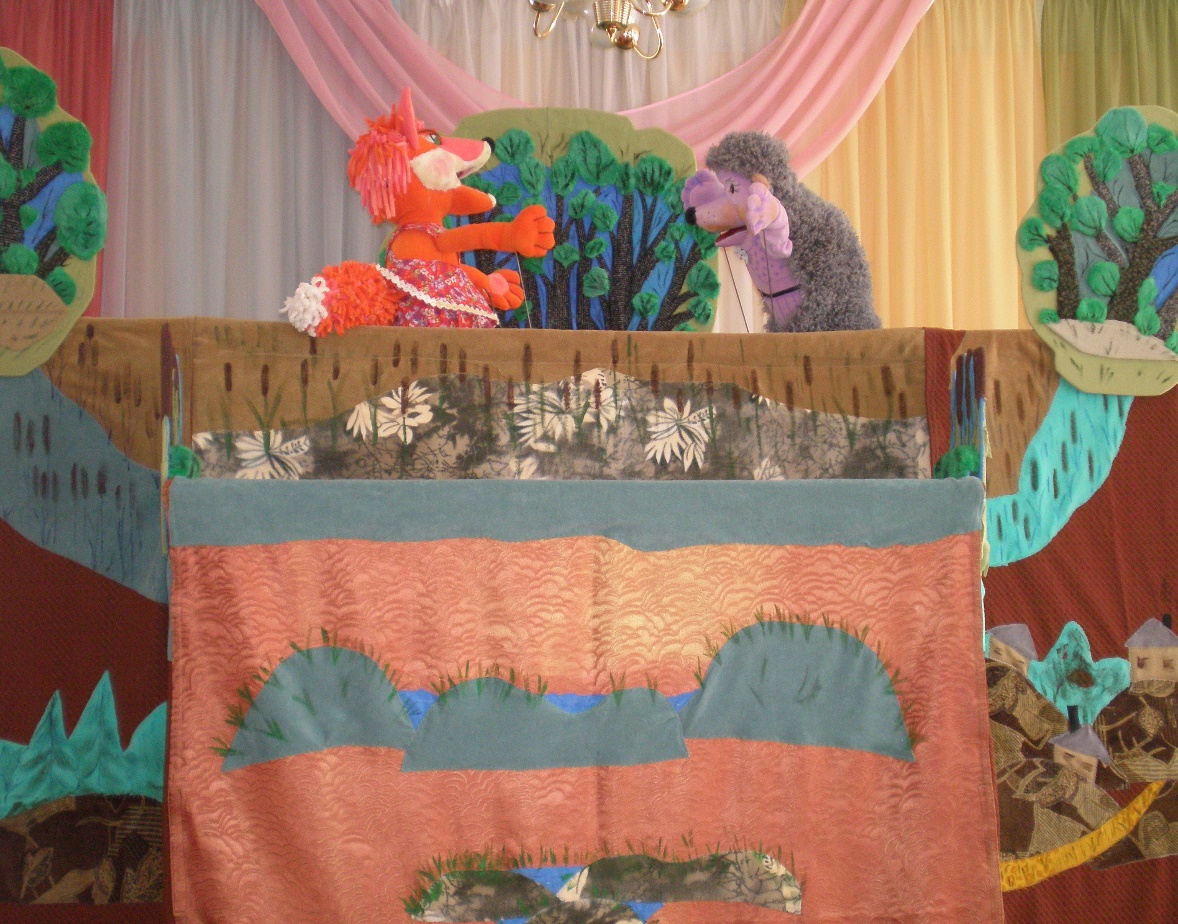 